Ove ideje o delotvornosti društvenih pokreta i različitih taktika prikupljene su iz akademske literature o društvenim pokretima i analizi efektivnosti. Uključuju: Christopher Stout (2017), Steven Tauber (1998), Rory McVeigh (2003), Annulla Linders (2004), Lee Ann Banaszak (2016), and Sarah Soule (2004).KAKO MERITI USPEH?Merenje uspeha je ostavljeno društvenim pokretima i njihovim organizatorima. Ali jedini zahtev?IZABERITE MERILO USPEHA, I OSIGURAJTE OSTVARENJE.Kakvi god da su ciljevi pokreta ... DEFINIŠITE IH.TABELA DELOTVORNOSTITabela delotvornosti naznačuje različite nivoe na kojima pokret može  imati uticaj. Sledi  razrada različitih nivoa “odziva” vlasti na akcije i tvrdnje pokreta.PRISTUP - zakonodavci slušaju zahteve gradjanaDNEVNI RED - zakon o datom pitanju je formalno podnet MERE/POLITIKA -zakonodavci usvoje mere  UČINAK - mere su sprovedeneUTICAJ - primena mera je delotvornaSTRUKTURNO - stvorene su mogućnosti  za dodatne zahteveMerenje strategija društvenih pokreta CiljeviResursi su važan element          Kako ću znati da smo uspešniMobilizacije i protesti    Usmeravanje pažnje na odredjena pitanja i postavljanje zahteva zakonodavcima i drugim donosiocima odluka s dugoročnim ciljem da odgovore na zahteve i uvedu promene.MASOVNOST JE VAŽNA. Protesti treba da budu sve veći da bi pokazali stav masa.REMETITI. Protesti treba da utvrde da li su im oni na koje se cilja naklonjeni. Ako jesu, mobilizacije treba prilagoditi da budu manje remetilačke.PODSTICATI. Blagovremeno koristiti energiju i gnev. Protesti prihvataju sve ljude.PAŻNJA DONOSILACA ODLUKA. Zakonodavci ili drugi preuzimaju dato pitanje. Reaguju tako što priznaju tvrdnje pokreta.PROMENA POLITIKE. Oni na koje se cilja menjaju politiku tako da odražava zahteve. POBOLJŠANJE. Opipljivo poboljšanje oseća se u svakodnevnom životu u skladu s konkretnim tvrdnjama mobilizacije.Peticije i online akcije Pokazati  masovno mnjenje o odredjenoj temi s ciljem dopiranja do donosilaca odluka koji će odgovoriti na zahteve masa i uvesti promene.MASOVNOST JE VAŽNA. U nastojanju da zakonodavce ili druge ubedite u nužnost odredjene teme za njihova razmatranja, masovnost je važna. Visok broj učesnika je nužan.PAŽNJA ZAKONODAVACA. PROMENA POLITIKE.POBOLJŠANJA. Postavljanje panoa/Javno informisanje  Informisanje javnosti o pitanjima koja joj možda nisu poznata u nadi pridobijanja masovnije podrške i promene javnog mnjenja.TVRDNJA. Postavite tvrdnju. Konkretno navedite cilj. DELOVANJE. Navedite izvore i informacije o tome kako podstaknuti ljudi mogu da deluju. Ako podstaknete gradjane morate ih angažovati.ZAOKRET JAVNOG MNJENJA. Izaberite merilo za praćenje promena javnog mnejnja. Pokažite da je porast broja pobornika učinak vašeg informisanja javnosti. PRISTUP                   DNEVNI RED           MERE/POLITIKA         UČINAK         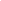 UTICAJ         STRUKTURNO MEDJUNARDNIFEDERALNIDRŽAVNILOKALNI 